ТЕМА 7: ФРЕЙМОВЫЙ WEB ДИЗАЙНЦель работы состоит в освоении технологии разработки сайтов, навыками демонстрации нескольких документов на общей Web-странице, механизмом адресования вызова Web-страницы, организации Web-документа типа Internet витрины с использованием инструментария, основанного на фреймовой структуре страниц Web-документа.Задание для самостоятельной работыПри выполнении пунктов задания обратить особое внимание на понятия документ раскладки, горизонтальное и вертикального деление экрана, фреймовая конструкция, Internet витрина, изменение размеров фрейма, тег-контейнер, товарная информация, другим преобразованиям и модификациям содержимого электронного HTML документа.Напомним, что фреймы — это области, которые создаются в окне браузера для одновременной демонстрации нескольких документов. Большинство версий браузеров поддерживают фреймы в обязательном порядке. При создании страниц с фреймами предварительно должны быть разработаны все страницы (HTML файлы), которые предполагается использовать для включения в общую Web страницу в процессе обращения к ней. Базовым является т.н. документ раскладки (layout), который используются для объявления структуры окна, то есть для описания того, как оно должно быть разделено. Горизонтальное деление экрана задается при помощи атрибута rows, а вертикальное — при помощи атрибута cols. Значения атрибутов могут быть выражены или в пикселах, или процентах. Кроме того, используется символ для обозначения оставшейся части экрана. Пример:<html>    <head>        <title>Фреймы в html</title>    </head>    <frameset rows="30%, 10%, *" >        <frame>        <frame>        <frame>    </frameset></html>Документы содержания (content) предназначены для заполнения информацией каждой из областей (frame) и оформляются автономно с полным соблюдением синтаксиса HTML.Как известно, типовая Web страница сайта Internet витрины имеет структуру подобную следующей: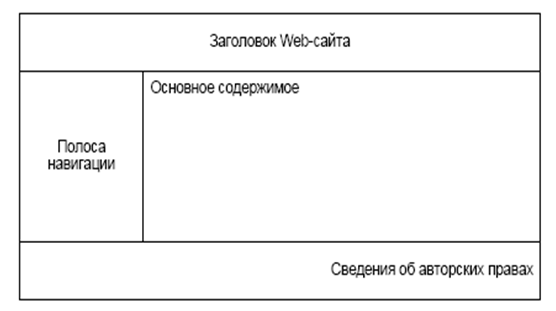 В этой структуре просматривается фреймовая конструкция. Нижеприведенный пример информационного сайта также может быть реализован с использованием фреймовой организации.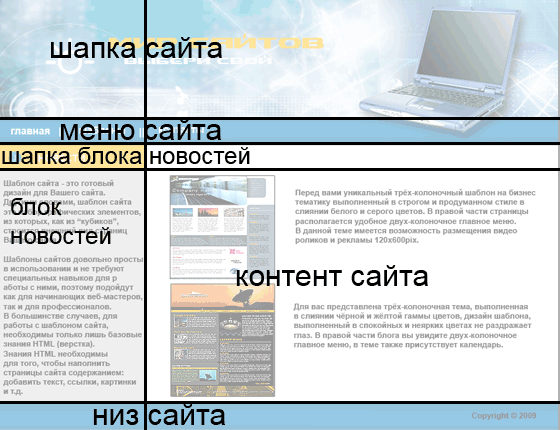 Фреймовый дизайн сайтов имеет ряд недостатков и мало применим в современной практике, однако, с позиций методологических он удобен для понимания и освоения технологии разработки сайтов. По сравнению с рассмотренной ранее возможностью разработки интерактивных документов с использованием текстового редактора фреймовый дизайн уже требует знания языка HTML и для выполнения этой лабораторной работы необходимо использовать материал ТЕМЫ 3.В качестве результирующего документа в данной работе требуется получить средствами фреймового дизайна страницу Internet витрины подобную известной по предыдущей теме: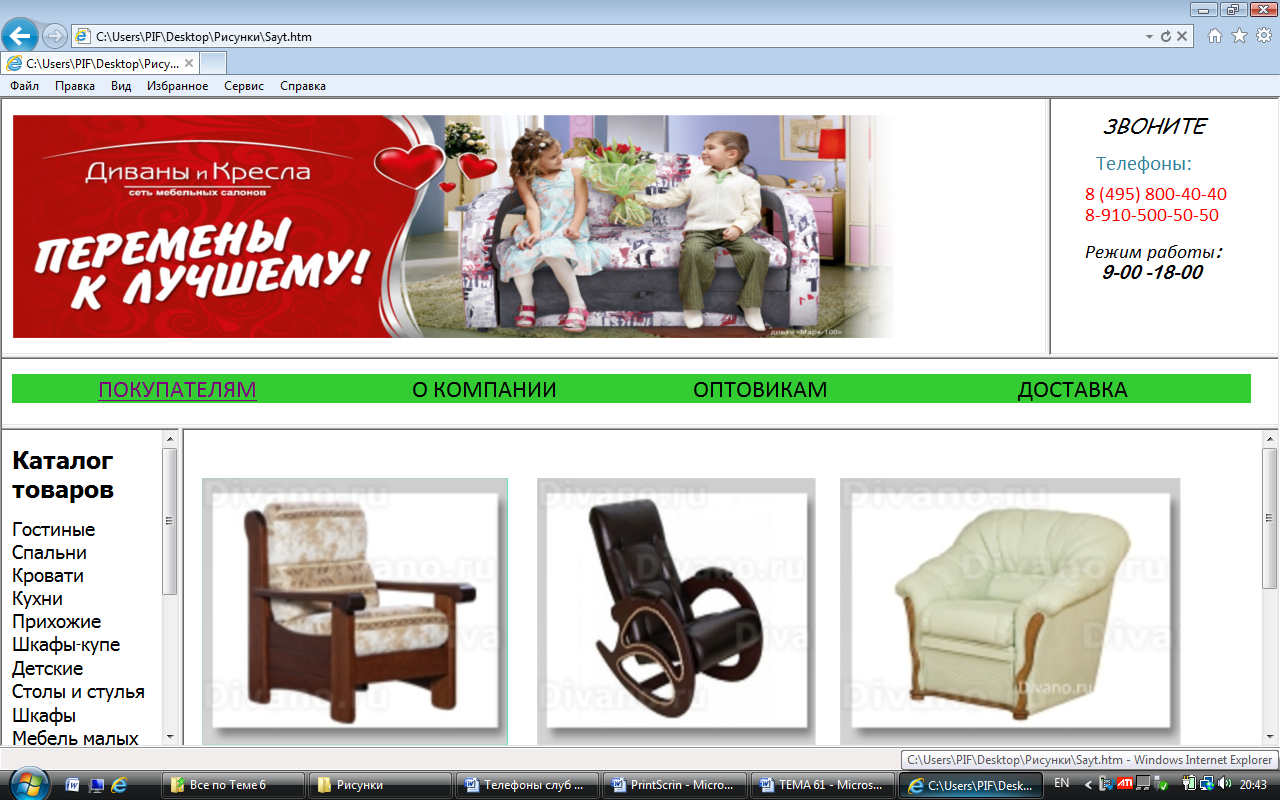 Раскладка создаваемого документа имеет пятиоконную структуру: 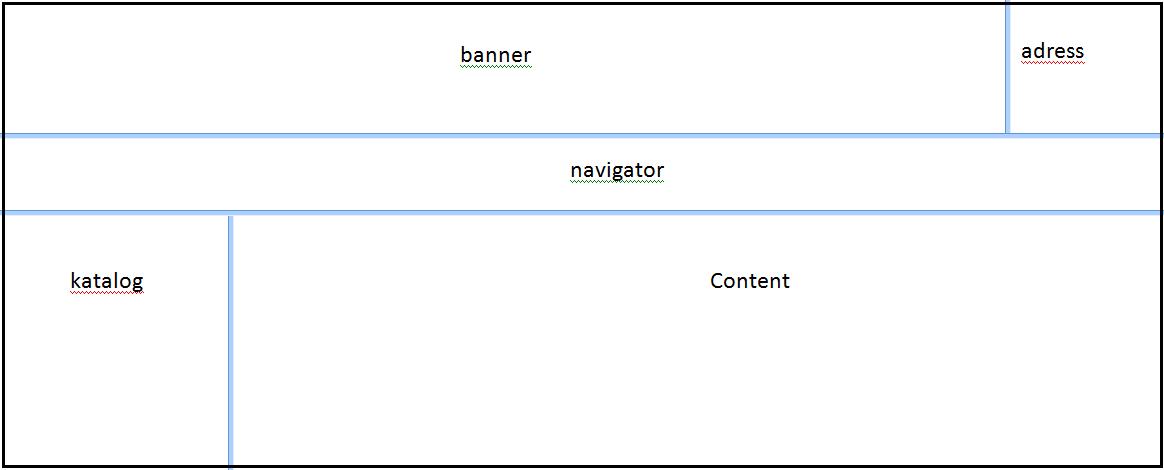 Текстовая реализация установки фреймовых окон будет выглядеть так: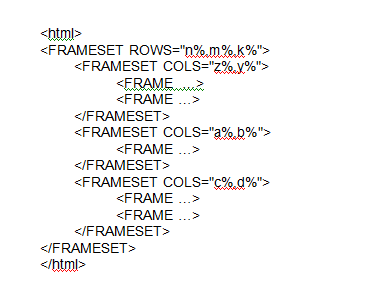 Начальные значения можно назначить так: n=“35”,   m=”5”,    c=“25”.В теге frameset можно (должно!) управлять наличием рамок. Для их устранения следует устанавливать параметры   border=”0” frameborder=”0”В теге <frame> необходимо использовать все параметры. Главный – src, определяет адрес страницы, параметр marginwidth=”  “ - определяет отступ во фрейме от левого края в пикселях, marginheight=”   “ - отступ во фрейме от верхнего края, scrolling – определяет организацию полосы прокрутки (= “yes”, “no” или “auto”) noresize – блокирует возможность изменения размеров фрейма путем перемещения границы курсором мыши.Для успешной организации и удобства работы с данными необходимо завести папку Фреймовый дизайн, внутри которой создать две папки: рисунки_кресел – для хранения всех графических образов, и index – для хранения всех html документов. Подготовка документа раскладки Web страницы.Вызвать текстовый редактор Блокнот.Используя вышеприведенный текст как шаблон, произвести первоначальную разметку страницы, заменив буквенные обозначения необходимыми числовыми величинами. Следует иметь ввиду, что при размещении информации в отдельных фреймах придется изменять эти пропорции!Сохранить результат как в текстовом, так и в HTML формате под именем index в папке с одноименным названием - index.Проверить результат.Создание и редактирование графических элементов страниц Internet витриныДля заполнения окон интернет-витрины понадобятся Web страницы, содержащие соответствующую информацию, либо графическую, как например баннер, либо текстовую, как элементы меню навигатора. Все графические элементы, необходимые для формирования Web-страниц, находятся в папке Рисунки для фреймов, которая размещена в папке ИТ на серверном диске. Скопируйте их в свою папку рисунки_кресел для дальнейшей обработки. Габариты рисунков не подходят впрямую к размерам окон фреймов, и их придется корректировать. Для этого следует использовать возможности Adobe Photoshop или программы графического редактора Microsoft Paint из набора стандартных программ.Принципы обработки изображений в Adobe Photoshop были рассмотрены ранее. Простейшие приемы получения и преобразования рисунков с использованием Paint рассмотрим ниже. Вызвать Microsoft Paint. Открыть в окне редактора для примера рисунок кресла aragon из папки рисунки_кресел.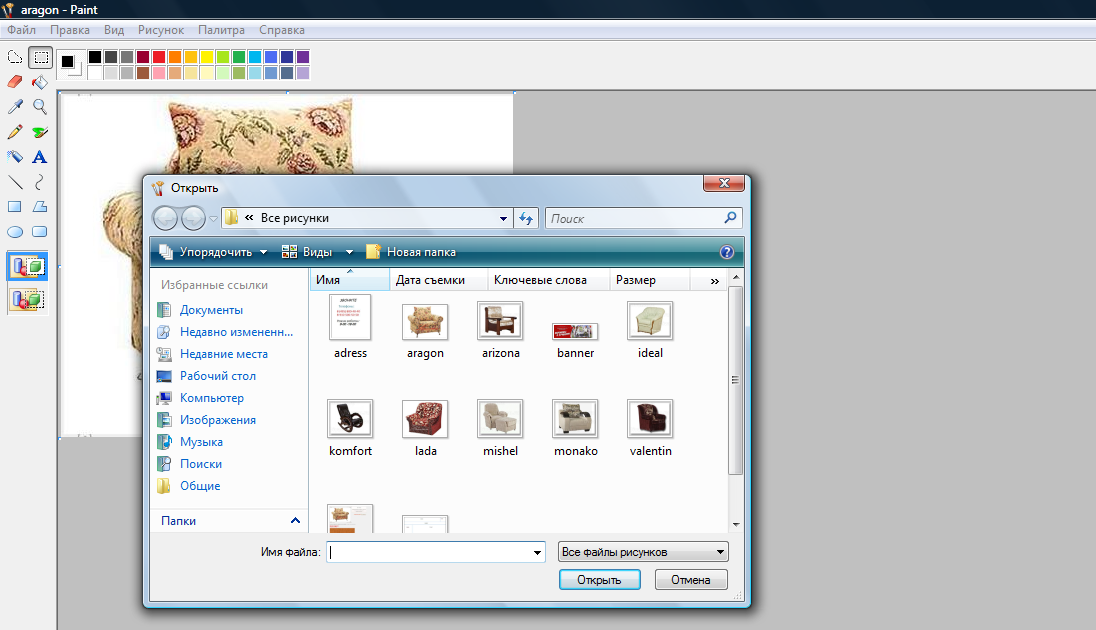 2.2 Для изменения размеров или поворота изображения следует использовать соответствующую строку меню инструмента Рисунок.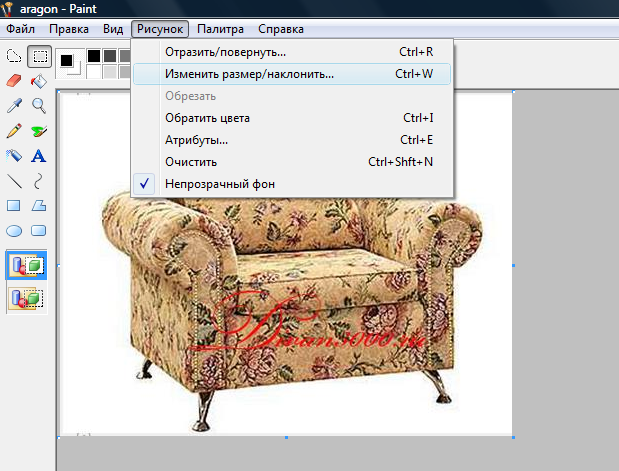  Для вырезания части рисунка, копирования, вставок и т.п. следует использовать инструмент выделение из левой палитры.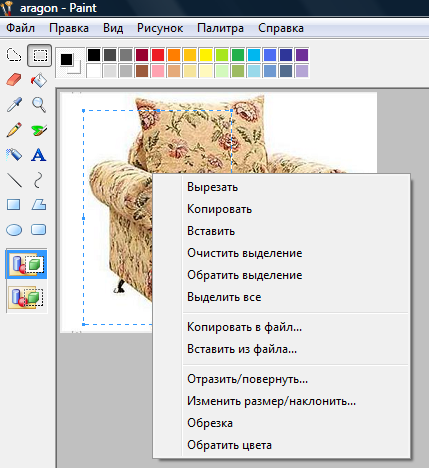 В этой же палитре расположены инструменты для формирования рамок, выделения, вытирания части рисунка, заливки и т.п.Для получения произвольного графического фрагмента текущего экрана с помощью Paint, следует скопировать текущий экран в буфер, для чего достаточно нажать общеизвестную клавишу Prt Sc. Далее активизировав Paint, вставить это изображение на его поле для дальнейшего редактирования и сохранения.3. Формирование содержимого графических страниц фреймовДля заполнения окон banner и address необходимо создать соответствующие Web страницы. Целесообразно их сохранить именно под этими именами!Вызвать блокнот и оформить HTML-текст, главным тегом которого будет ссылка на рисунок banner.jpg (<img src="имя">) Сохраните его в папке index в виде Web-страницы под именем banner.Рассмотренным выше способом создать еще один файл со ссылкой на рисунок address.jpg, сохранив его под его же именем:Вызвать и отредактировать файл index, вставив в качестве имен фреймов в верхнюю строку, созданные в п.3.1 и п.3.2 Web страницы.  Активизировать файл index и оценить результат.Средствами, предложенными в п.2 отредактировать графику так, чтобы она занимала отведенные ей окна и не искажала общей картины сайта.Для заполнения окна content создать и сохранить Web страницу с именем content, представляющую собой таблицу из 2 строк и 4 столбцов. Ячейки таблицы заполнить изображениями кресел из папки рисунков.Вызвать и отредактировать файл index, вставив имя фрейма content в нужную строку документ раскладки.Активизировать файл index и оценить результат.Отредактировать габариты рисунков, чтобы они не нарушали общей картины сайта.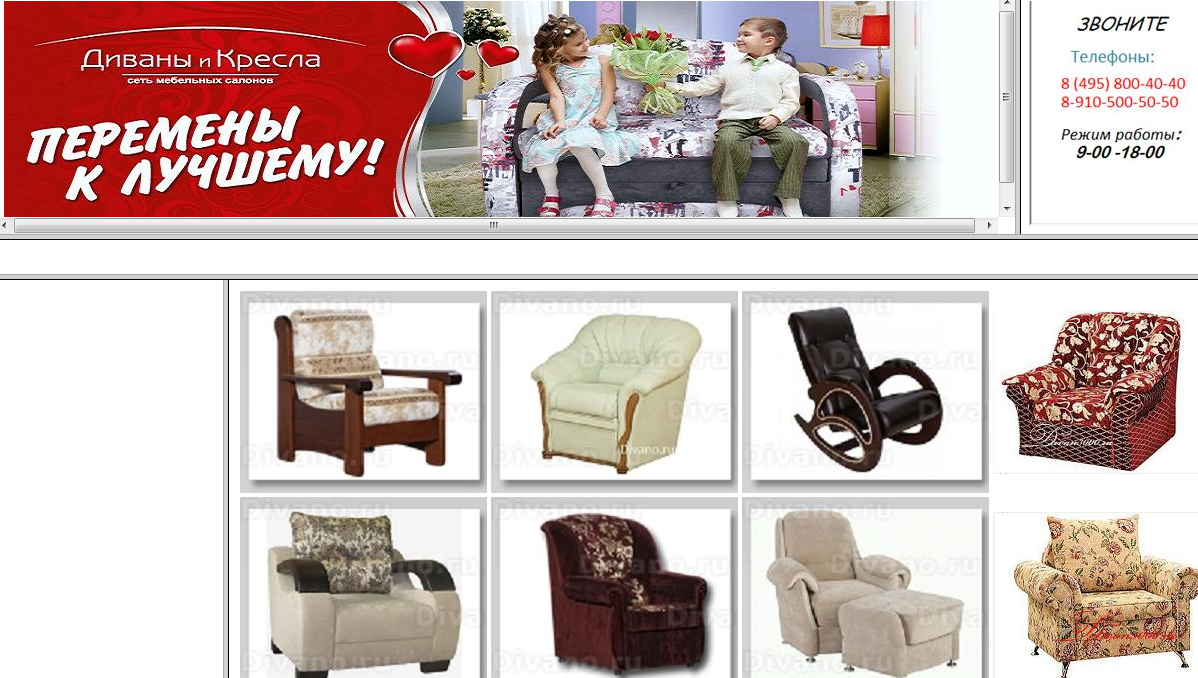 Сохранить текущее состояние всех файлов. Создание текстовых Web-документовДля представления фреймов navigator и catalog необходимо их содержимое оформить в виде таблиц, для того, чтобы по каждому наименованию (слову) можно было организовать гиперссылку. Оба этих кадра предназначены именно для этих целей.  Результаты должны выглядеть так: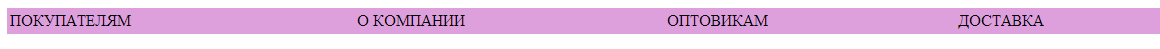 для навигатора,  и так: для каталога.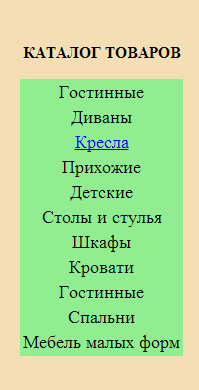 Для указания размеров ячеек таблиц необходимо использовать атрибуты width (ширины) и height (высоты), для указания цвета фона – bgcolor.Размер шрифта задается с использованием атрибута <font size= n >.Коды цветов приведены в таблице, которая находится в папке ИТ на сервере. Создайте Web-страницу navigator.Создайте Web-страницу catalog.Впишите имена этих файлов как имена фреймов в файл index.4.4 Проверить результат, активизировав файл index.Организация гиперссылок на сайте-витриныМощным инструментом динамического наполнения страниц с фреймовой организацией экрана является использование аппарата гиперссылок. Это обеспечивает тег-контейнер <a>  </a>,  в пределах которого указывается т.н. URL адрес.  Абсолютный URL адрес указывает полный путь т.е. с указанием протокола, сервера, каталога и страницы (как например  http://www.mysite.ru/public/index.html). Он всегда точен, но громоздок. В случае адресования элементов, расположенных в одном каталоге старшая часть адреса может отсутствовать. Если связываемые Web-страницы расположены в одной папке, достаточно для ссылки указать только имя файла. Если файлы расположены в соседних каталогах, следует указывать путь начиная с имени одноуровневых папок, например: /private/price.html. Две точки в начале означает подняться в иерархии папок на уровень выше.При создании гиперссылок важным моментом является возможность вызова Web-страницы в нужную область экрана (в нужный фрейм). Для этого используются атрибуты, с помощью которых можно дать имя любому фрейму!Такая конструкция выглядит следующим образом:<FRAME src="IMYA.html" name="MY" >Когда именование фреймов произведено, вызов в эту область производится с использованием атрибута target:<a href="IMYA.html"  target="MY">      ИМЯ  </a>Здесь ИМЯ - элемент, используемый для вызова гиперссылки. В качестве элемента вызова может выступать и любой графический элемент.5.1 Откройте в блокноте Web-страницу catalog.5.2 Организуйте гиперссылку по слову кресла с вызовом по ней в область content Web-страницы сontent. Сохраните изменения и проверьте работоспособность ссылки.5.4 Аналогичным образом организуйте вызов на поле сontent расширенной информации по креслу aragon, используя как гиперссылку рисунок этого кресла (aragon.jpg)  в таблице на странице content.5.5 В качестве расширенной информации по креслу следует взять рисунок aragon_big, находящийся в папке рисунки_кресел. Очевидно, что вызываемый по этой гиперссылке фрагмент должен быть оформлен как HTML--документ. Проверьте работоспособность ссылки.Для корректности навигации следует соблюдать правило возврата, т.е. всегда должна присутствовать возможность вернуться по обратной гиперссылке к предыдущему состоянию! 5.8. Реализуйте это правило, организовав гиперссылку по рисунку aragon_big с вызовом Web-страницы сontent в область content.Проверьте работу всех ссылок. Доработка сайтаДля закрепления навыков, полученных при выполнении п.п. 3,4,5 доработайте сайт-витрину. Организуйте возможность вызова на поле content товарную информацию о диванах, по аналогии с тем, как это было организовано для кресел. При оформлении этого сайта используйте рисунки товаров с сайтов в соответствии с вашим номером в списке:№1 по списку   http://gold-meb.ru, №2 по списку   http://www.homeme.ru,№3 по списку   http://www.mebel-moda.ru, №4 по списку   http://ladya.ru, №5 по списку   http://www.stolplit.ru, №6 по списку   http://www.good-mebel.com, №7 по списку   http://www.britannica.su, №8 по списку   http://www.mebelniyostrov.ru, №9 по списку   http://www.domosti.ru, №10 по списку   http://www.angagement.ru.  Рисунки, необходимые для наполнения области сontent, можно получить, используя технологию п.2. Для одного из образцов диванов организовать вызов расширенной информации. Рисунки диванов целесообразно разместить в отдельной папке рисунки_диванов.Выполнение этой части работы должно привести к тому, что из поля навигатора появится возможность вызова в область сontent информации по крайней мере о двух группах товаров данного направления (мебели). Аналогично, используя строки каталога можно организовать вызов информации о других товарах, а по элементам навигатора осуществить вызов нужных для посетителя сайта сведений.По завершении работы сохраните все наработанные папки на вашем диске.Вопросы для самоконтроля и подготовки к защите Темы №7Что такое фреймовый WEB-дизайн; документ раскладки Web-документа типа Internet-витрины с использованием инструментария, основанного на фреймовой структуре; ссылка на рисунок динамического наполнения страниц с фреймовой организацией экрана и для чего они применятся?Как установить параметры атрибутов горизонтального и вертикального деления экрана фреймовой конструкции, выраженные в пикселах или процентах?Как использовать тег-контейнер, изменение размеров фрейма и адресования вызова Web-страницы в технологии разработки сайтов? Что нужно сделать, чтобы изменить стиль, установить рисунок, новую товарную информацию в организации страниц Web-документа типа Internet-витрины?В чем проявляются недостатки и преимущества фреймового Web-дизайна?Что является базовым документом раскладки?В чем могут быть выражены значения атрибутов?Какой символ используется для обозначения оставшейся части экрана?Как выглядит структура типовой Web-страницы?Каким образом устранить рамки в теге frameset?Что определяет параметры scrolling?Для чего используется index?Как организовать гиперссылку на сайте-витрине?В чем заключается правило возврата?Что является мощным инструментом динамического наполнения страниц с фреймовой организацией экрана? 